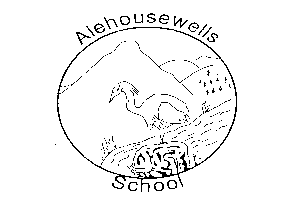 Alehousewells SchoolNewsletter 17End of session 2017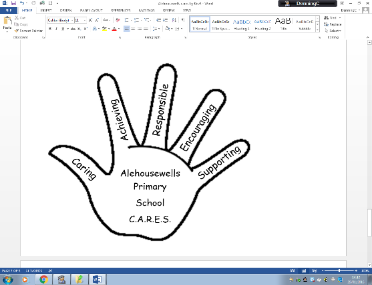 Alehousewells School                         Bremner WayKemnayAB51 5FWTel:  01467 536910Emergency Phone line 0870 054 4999, Pin no. 021180alehousewells.sch@aberdeenshire.gov.ukHead Teacher: Mrs Carol HughesEmergency Contact Details UpdateChilds Name:_____________________Class:________________Emergency Contact:Name:________________Number:______________Address:________________________________________________________Diary Dates:Tuesday 22 Aug 2017 – P2-7 back to school.Wednesday 23 August – P1 Group A start, 9.15-12.30.Thursday 24 August – P1 Group B start, 9.15-12.30.Friday 25 August – All P1 in, 9-12.30.Tuesday 29 August, 6.30 – Parent Council meeting, all welcome.Wednesday 30 August, 6.30pm – P7 Dalguise meeting in P7 classroom.Monday 4 September – P1 start full days today, 9-3.15.Saturday 9 September – Parent Council BBQ and Duck race, 11-2. Save the date!Dear Parents/Carers,CongratulationsAt our Church Service today, the following awards were made.The Venator Generous Cup was awarded to Jennifer Paterson, P4.The Caring Cup was awarded to Paige G. Findlater, P5.The Jean Esson Quaich was awarded to Zachariah Black, P6.The Mavis Wainman Shield for contribution to school life was awarded to Taylor Mason, P7.The Citizenship Shield was awarded to Emilie Gray, P6. This was decided by staff and families who nominated suitable candidates. Emilie received the most votes.The #ACE cups went to Layton Gavin in P3 and Aaron Jones in P7.The House shield was presented to Fraser for achieving the most House points throughout the year.SSPCA
£68.42 was raised for the SSPCA at the Church service this morning. Since January, we have raised £201.94 for the SSPCA from church collections and the sales of Loom bands (thanks to Rebecca Henderson in P7 who raised £61.04), so we have decided to sponsor a dog kennel costing £95, a cat unit costing £65 and a small animal enclosure at £40. This lasts for a year and helps to pay for the food and vet bills of the animals in the spaces we have chosen to sponsor. Our school name will be displayed at the SSPCA centre at Drumoak, next to these animal enclosures, so look out for them if you happen to be visiting. We also handed over a final collection of pet food, treats, towels and blankets to the SSPCA, so many thanks to everyone who has supported our Charity of the year this year. P7sWell done to all the P7s who recently attended their Link days at their Secondary school. We heard very good reports back that they conducted themselves in a sensible and mature manner at all times, so they should be justly proud of themselves.Good luck to the 23 P7 pupils who are leaving to go to Kemnay Academy:Lewis Abel, Craig Beverley, Dylan Carroll, Erin Charles, Kelsey Cooper, Hugo Freeman, Niamh Gill, Rebecca Henderson, Caitlyn Johnstone, Aaron Jones, Kenzie Laing, Amy Mackland, Taylor Mason, Rhys McGregor, Jack Morris, Andrew Morrison, Adam Paterson, Carl Paterson, Ellie Shewan, Natasha Stannard, Faith Stewart, Ethan Webster, Kirsten Whyte, and to Chloe Halgryn who is going to Meldrum Academy. AchievementsThis week, 46 children out of a school roll of 143 received a specially designed medal and certificate at our award ceremony, receiving a high five from the SSPCA Dalmatian dog! This was followed by a picnic in the afternoon for these children, joined by the 28 children who received a certificate for being a Successful Learner, Confident Individual, Responsible Citizen or Effective Contributor. It was a lovely day and we hope those children, and their parents, feel extremely proud of their achievements. Talent ShowAnother fantastic display of talent was shared on Tuesday.  Our winner this year was Aaron Jones. Congratulations to him and to our runners up, Pati Motyl and Kirsten Whyte.  Well done to everyone who had the confidence to take part this year. Yet again, it is quite clear that Alehousewells has talent!School meal increaseThe price of a two course standard meal in all Primary Schools will increase by 5p after the holidays. From Tuesday 22nd August 2017, the cost of a two course standard meal will be £2.20 for children in P4-7.Remember all children in P1-3 are entitled to a free school meal.AchievementsWell done to Brian Burness who received a Bronze on Saturday for his Judo.I have no idea where the year has gone but thank you to everyone in the Alehousewells school community for all your hard work and support throughout this past year. I hope you all have a safe, happy and enjoyable summer.Yours Sincerely, 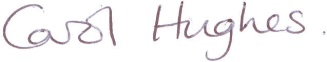 Carol HughesHEAD TEACHER